Login Details for «First_Name» «Surname», «Year_Group»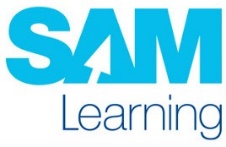 www.samlearning.comCentre ID: _____User ID: Password:  (Change this on login)«Next Record»Login Details for «First_Name» «Surname», «Year_Group»www.samlearning.comCentre ID: _____User ID: Password:  (Change this on login)«Next Record»Login Details for «First_Name» «Surname», «Year_Group»www.samlearning.comCentre ID: _____User ID: Password:  (Change this on login)«Next Record»Login Details for «First_Name» «Surname», «Year_Group»www.samlearning.comCentre ID: _____User ID: Password:  (Change this on login)«Next Record»Login Details for «First_Name» «Surname», «Year_Group»www.samlearning.comCentre ID: _____User ID: Password:  (Change this on login)«Next Record»Login Details for «First_Name» «Surname», «Year_Group»www.samlearning.comCentre ID: _____User ID: Password:  (Change this on login)«Next Record»Login Details for «First_Name» «Surname», «Year_Group»www.samlearning.comCentre ID: _____User ID: Password:  (Change this on login)«Next Record»Login Details for «First_Name» «Surname», «Year_Group»www.samlearning.comCentre ID: _____User ID: Password:  (Change this on login)«Next Record»Login Details for «First_Name» «Surname», «Year_Group»www.samlearning.comCentre ID: _____User ID: Password:  (Change this on login)«Next Record»Login Details for «First_Name» «Surname», «Year_Group»www.samlearning.comCentre ID: _____User ID: Password:  (Change this on login)«Next Record»Login Details for «First_Name» «Surname», «Year_Group»www.samlearning.comCentre ID: _____User ID: Password:  (Change this on login)«Next Record»Login Details for «First_Name» «Surname», «Year_Group»www.samlearning.comCentre ID: _____User ID: Password:  (Change this on login)«Next Record»Login Details for «First_Name» «Surname», «Year_Group»www.samlearning.comCentre ID: _____User ID: Password:  (Change this on login)«Next Record»Login Details for «First_Name» «Surname», «Year_Group»www.samlearning.comCentre ID: _____User ID: Password:  (Change this on login)